       Bulk Co-Buyer 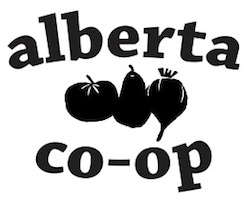 The purpose of the Bulk Co-Buyer position is to purchase product for the Bulk department. The Bulk Co-Buyer will be fully trained in placing orders, receiving orders, and merchandising for large distributors and independent vendors, as well as executing day-to-day department needs.Accountability:  The Bulk Co-Buyer is directly accountable to the Bulk Team and the Collective Management. Status:Scheduled hourly staff at average 30 hours a week. Schedule determined by Bulk Team and Personnel Team.   Reports to Collective Management.Compensation: $12.00/hour starting wage. Raises in accordance with the wage structure.15% Discount on merchandise 25% Discount on all special orders. Health CareSupplements at cost.  Duties: A. BUYINGIn conjunction with co-buyer:Responsible for Bulk department buyingAttends at least one Buyers Team Meeting per quarterWorks with co-buyers to understand and maintain buying strategiesMakes decisions on purchases as needed and agreed upon; reports to the team and CMUses IS4C/CORE and other available data to inform buying decisions                                                                                                                                                                                                                                                                                                                                                                                 Monitors and maintains margins, tracking sales, shrink and spending. Works with Finance Coordinator when necessary to keep margins on trackResponsible for verification of invoices for each delivery, checking pricing and receipt of goodsCalls in, tracks, and follows up on creditsEnsures proper receiving of orders throughout the department on various shiftsStays true to our buying standards and missionMaintains consistency and availability of productsCoordinates deliveries and orders which maximize freshness and minimize out of stocks and shrinkGives excellent customer serviceResponds to customer requests and suggestionsAssists in training and providing direction to working owners working within the Bulk DepartmentEnsures proper inventory of Bulk DepartmentB. DEPARTMENT MAINENANCEUpdates products within IS4C/CORE. Takes discontinued products out of use, updates pricing and order numbers, ensures complete entry of data within Item Maintenance. Ensures proper shelf tags and shelf talkers, as well as other available signage. All shelf tags and signage must be kept up to date, clean, neat, and legible.Assure that all products remain well stocked and rotatedMaintain a high level of cleanliness in the departmentsResponsible for monitoring products for freshness and qualityC. GENERAL Arrive to scheduled shift on time and prepared to work. This applies to breaks as well.Thoroughly read and follow the ACG employee handbookProvide excellent customer service as a top priorityRepresent the cooperative in a positive mannerAnswer and direct telephone calls, taking messages as neededCommunicate and resolve any question or problem with the CollectiveProvide shoppers with information about natural foods, ownership, the cooperative, and our missionMeet Collective requirements including meeting attendance and trainingsPerform other tasks conveyed by the collectiveQualifications:Be proficient with basic computer programs.Possess the following skills: organized, timely, and able to follow through on commitments.